CURRICULUM VITAE
              C. V.[PROFILE AND PERSONAL DATES]
SURNAME: AL AZZAWE
NAMES: AHMAD JASSIM MUHAMMAD
BIRTH PLACE: IRAQ 
DATE OF BIRTH: 01/01/1951
NATIONALISM: ARABIC
RELIGION: MUSLIM
NATIONALITY: ARGENTINE
TYPE OF PASSPORT: ARGENTINE
PASSPORT NUMBER: 18826296 N
PLACE OF ISSUE: BUENOS AIRES - ARGENTINE
(ARGENTINIAN FEDERAL POLICE)
ISSUE DATE: 23/FEB/2015
DEADLINE: 23/FEB/2025
PLACE OF RESIDENCE:(1): BUENOS AIRES – ARGENTINE(2): KARBALA – IRAQPHONE NUMBER (HOME): 0054 11 49329728PHONE NUMBER (JORDAN): 00962795976011MOBILE NUMBER (ARGENTINE): 0054 9 11 61360075,004747736770MOBILE NUMBER (IRAQ): 00964 7702814148
E-mail: alazzawe1@gmail.com
[PERMANENT ADDRESSES](1):GENERAL URQUIZA 1337, 5TH  45
FEDERAL CAPITAL
BUENOS AIRES
ARGENTINA
C. P. 1121(2): IRBID (CENTER) / JORDANNEAR / ABOU BAKR EL SEDEEQ SCHOOLAL HAYY AL SHARQUI(3): AL JAMEAIAH CENTREKARBALA - IRAQ
[LANGUAGES]ARABIC: MATERNAL
ENGLISH: OK
SPANISH: OKNORSK: GOOD
 SCIENTIFIC LEVEL: PRIVATE CONSULTANT OF NUCLEAR PHYSISCS IN THE NATIONAL COMMISSION OF ATOMIC ENERGY – ARGENTINA (CONEA) & PROFESSOR OF RENEWABLE ENERGIES IN THE NATIONAL UNIVERSITY OF CHILECITO – ARGENTINE.

[TITLES]
 (1): B. Sc. IN PHYSICS SCIENCES (VERY GOOD) FROM 1970 TO 1973 / MUSOL UNIVERSITY (IRAQ).

 (2): HIGH DEGREE OF MODERN MATHEMATICS (VERY GOOD) FROM THE EDUCATION MINISTRY (IRAQ) IN 1978.

 (3): Ms. C. NUCLEAR PHYSICS / FUSION REACTIONS (EXCELLENT) FROM 1983 TO 1985 / BAGHDAD UNIVERSITY AND THE ATOMIC ENERGY COMMISSION OF IRAQ (IAEC) ON THE RUSSIAN NUCLEAR REACTOR 5 MW.
TITLE OF THESIS: (MEASUREMENTS OF INELASTIC SCATTERING CROSS - SECTIONS FOR FAST NEUTRONS REACTOR FROM Dy - 174 LEVELS USING TIME OF FLIGHT TECHNIQUE)

 (4): Ph. D. SOLAR ENERGY / RENEWABLE ENERGIES (HONOUR) / DEPARTMENT OF MOLECULAR & ATOMIC PHYSICS FROM 1992 TO 1995 / UNIVERSITY OF MADRID (SPAIN).
TITLE OF THESIS: (INFLUENCE STUDY OF PHYSICS PARAMETERS IN WATER DESTILLATION WITH CONSTRUCTION AND DESIGN PURIFICATION OF WATER POTABLE SYSTEM)(5): Ph. D. NUCLEAR FUSION REACTIONS (HONOUR) / NUCLEAR INVESTIGATIONS CENTRE OF SPAIN (CIEMAT) /MADRID & ATOMIC ENERGY AUTHORITY OF IRAQ (IAEC) / BAGHDAD ON THE (TOKAMAK SYSTEM); (1996) [PRIVATE THESIS].TTITLE OF THESIS:(CHOPPER - CHOPPER TIME OF FLIGHT TECHNIQUE FOR FAST NEUTRONS FROM TOKAMAK SYSTEM)
[YEARS OF WORK AND EXPERIENCE]

(1):  SECONDARY TEACHER OF PHYSICS & MATHEMATICS (IRAQ) IN THE YEARS (1976 - 1981).
 (2): HIGH MEMBER OF THE TEACHERS ASSOCIATION OF IRAQ IN 1978 & 1979.
(3):  SUPERVISOR OF PHYSICS SCIENCE EXHIBITION IN THE YEARS (1977 - 1979).
 (4): SUPERVISOR OF PHYSICAL SCIENCE SUBJECTS IN THE MINISTRY OF EDUCATION AND SCIENCE OF IRAQ / BAGHDAD IN THE YEAR 1981.
(5):  MEMBER OF THE ASSOCIATION OF TEACHERS OF PHYSICAL SCIENCES IN THE YEARS 1983 AND 1984.
 (6): FIRST PHYSICAL AND SCIENTIST RESEARCH IN THE   ATOMIC ENERGY COMMISSION OF IRAQ (IAEC) / BAGHDAD IN THE YEARS (1982 - 1988).
(7):  PROFESSOR IN THE PHYSICS FACULTY OF BABYLON UNIVERSITY (IRAQ) IN THE YEARS (1996 - 1998).
(8):  SCIENTIFIC PRIVATE CONSULTANT OF NUCLEAR PHYSICS IN NATIONAL ATOMIC ENERGY COMMISSION (CONEA) / ARGENTINA IN THE YEARS (1999-2013).(9): MEMBER OF THE NUCLEAR PHYSICS ASSOCIATION OF THE EGYPTIAN ATOMIC ENERGY AUTHORITY (EAEA). (10): PROFESSOR OF RENEWABLE ENERGIES IN THE NATIONAL UNIVERSITY OF CHILECITO / LA RIOJA (ARGENTINE) IN THE YEAR 2018.
[PUBLISHED RESEARCH & INVESTMENTS](SUMMERY)(1):  A. J. ALAZAWI, “INELASTIC SCATTERING CROSS SECTION OF Yb-172,174 USING TOF TECHNIQUE”. RADIATION EFFECT, VOL. 93/1-4, PP. 273-276 (1986).
 (2): A. J. AL-AZAWI, “INELASTIC SCATTERING CROSS-SECTION OF Dy-160,162,164 USING THE TIME-OF-FLIGHT TECHNIQUE” VEDA, PUBLISHING HOUSE OF THE SLOVAK ACADEMY (1987).
(3):  INTERNATIONAL CONFERENCE OF NUCLEAR PHYSICS OF EAEA - 2005
(4): INTERNATIONAL MODERN TRENDS OF PHYSICS CONFERENCE MTPR – 06, 2006
 (5): INTERNATIONAL CONFERENCE OF NUCLEAR & PARTICLE PHYSICS D – 2008
(6):  INTERNATIONAL CONFERENCE OF LASER APPLICATION – 2008
DR. AL AZZAWE, AHMAD JASSIM MUHAMMADSCIENTIFIC CONSULTANTNATIONAL COMMISSION OF ATOMIC ENERGYNATIONAL UNIVERSITY OF CHILECITO ARGENTINE – BUENOS AIRES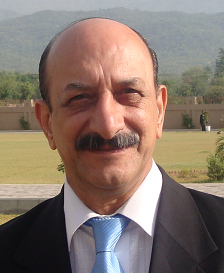 